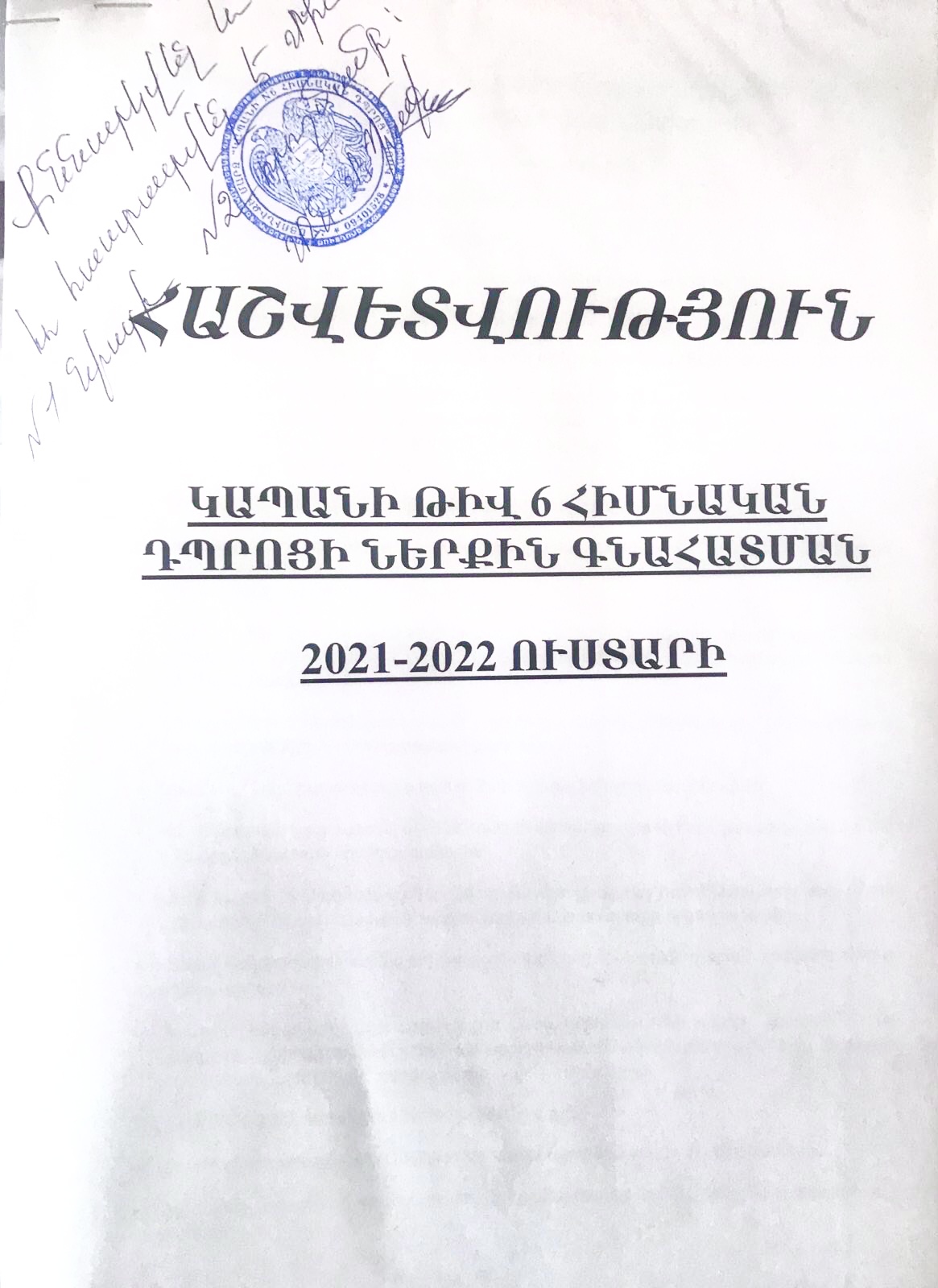 ՀՀ Սյունիքի մարզի Կապանի N6 հիմնական դպրոցի 2021-2022 ուստարվա ներքին գնահատման  հաշվետվությունՀաստատության հասցեն –ù.Î³å³Ý, Ø. Ð³ñáõÃÛáõÝÛ³Ý  5-³Հաստատության հեռախոսահամարը - 028523783էլեկտրոնային հասցեն - kapan6@schools.amՀաստատության անվանումը, համարը –¦Կապանի N6 հիմնական դպրոց ՊՈԱԿՀաստատության հասցեն –ք. Կապան Մ. Հարությունյան  5-աՀաստատության հեռախոսահամարը, էլեկտրոնային հասցեն kapan6@schools.am,028523783Սովորողների գիտելիքների, կարողությունների, հմտությունների ձեռքբերման, արժեքային համակարգի ձևավորման, զարգացմանն ուղղված գործողությունների առաջնայնության իրականացման արդյունավետությունը տարեկան աշխատանքային ծրագրում արտացոլվել է հետևյալ կերպ՝Ուսումնամեթոդական  բազայի թարմացում և արդիականացումԱպահովել ուսումնական  պլանին համապատասխան կրթական ծրագրերի իրականացումը, կազմակերպել կրթական գործընթացը, հետևել ուսումնական ծրագրերի կատարմանը, դասավանդման որակինԲարձրացնել կրթության մատչելիությունը, ստեղծել հավասար հնարավորություններ յուրաքանչյուրի համար՝  իր նախասիրություններին և ընդունակություններին համապատասխանՍովորողների, դասավանդողների համակարգչային տեխնիկայի օգտագործման կարողությունների և հմտությունների զարգացումՁևավորել նորարարությանը և նախաձեռնությանը խրախուսող միջավայրԿազմակերպել և ապահովել աշակերտների մասնակցությունը համայնքային,  քաղաքային և հանրապետական միջոցառումներինԱկտիվացնել համագործակցությունն ու մասնակցությունը ուսումնադաստիարակչական աշխատանքներում, նպաստել արդյունավետ  նորարարության տարածմանըՀետևել սովորողների կողմից օրինակելի վարքագծի դրսևորմանը, իրավախախտումներից զերծ մնալուն Դաստիարակչական աշխատանքների արդյունավետ մեթոդների կիրառում, որը կնպաստի դպրոցի սովորողների գեղագիտական, ռազմահայրենասիրական, հոգևոր և բարոյական արժեքների  զարգացմանըԴպրոցն 2021-2022 ուստարում իր առջև խնդիր է դրել՝ Սովորողների թվաքանակն ավելացնել՝ մոտենալով 560 սովորող սահմանագծինԱվելացնել առաջին դասարանցիների ընդունելությունը՝ երեք  առաջին դասարան ՝ 72  սովորողՀարստացնել դպրոցի տեխնիկական միջոցները՝ կարևորելով նոր համակարգիչների  և էլեկտրոնային գրատախտակների ձեռքբերումըՄիջին դպրոցում թարմացնել ուսումնական գույքը՝ ձեռք բերելով աշակերտական նոր սեղան-աթոռներ, պահարաններ1․ Դպրոցը պահպանում է շենքի և տարածքի անվտանգ շահագործումըա․ Դպրոցի տարածքը  ցանկապատված է և անվտանգ է սովորողների ազատ տեղաշարժման համարբ․ Դպրոցն ունի տարածք՝ մեկուսացված ու հեռացված ավտոճանապարհային գոտուց, աղմուկի, օդի աղտոտման աղբյուրներ հանդիսացող արդյունաբերական կամ այլ օբյեկտներիցգ․ Արտակարգ իրավիճակներում հատուկ ծառայությունների մեքենաները կարող են անարգել մոտենալ դպրոցի շենքինդ․ Դպրոցի տարածքը մաքուր է, իսկ լաբորատորիաներում օգտագործվող այրվող և այլ վտանգավոր նյութերի թափոնները, աղբը կանոնավորապես հավաքվում են հատուկ աղբարկղերում և դուրս են բերվում դպրոցի տարածքիցե․ Դպրոցի ամբողջ տարածքում պարբերաբար իրականացվում են միջոցառումներ՝ կրծողների և վտանգավոր միջատների, թափառող շների, կատուների և այլ կենդանիների դեմ2․ Դպրոցում պահպանված են սովորողների ու աշխատակազմի համար ուսումնական գործընթացի և աշխատանքի կազմակերպման համար անհրաժեշտ անվտանգության ու սանիտարահիգիենիկ նորմերը, կազմակերպված են առողջության պահպանման համապատասխան ծառայություններա․ Դպրոցի շենքը մասամբ վերանորոգված է բ․ Դպրոցի շենքի շահագործումը համապատասխանում է շահագործման անվտանգության նորմերինգ․ Շենքում առկա են դեպի դուրս բացվող պահուստային ելքերդ․ Դպրոցն ապահովված է կապի և արտակարգ իրավիճակների ազդարարման համակարգովե․ Շենքը հարմարեցված է կրթության առանձնահատուկ պայմանների կարիք ունեցող սովորողների անվտանգ տեղաշարժ և ուսուցում ապահովող պայմաններին/թեք հարթակներ, լայն դռներ/զ․ Դպրոցն ապահովված է սարքին վիճակում գտնվող հակահրդեհային անվտանգության լրակազմով, տանիքը պատված է հրակայուն նյութերովէ․ Դպրոցում ոչ կառուցվածքային վտանգներ չկանը․ Համակարգչային սարքավորումները, հեռուստացույցներն ամուր են տեղադրված և ամրացված են աշխատատեղերինթ․ Անիվներով տեղաշարժվող ծանր իրերն ամրացված են հատակինժ․ Բաց դարակներից հեռացված են ծաղկամանները, նկարները, դեկորատիվ իրերըժա․ Դպրոցի միջանցքների հատակները սայթաքուն չեն, իսկ եթե ծածկված են ուղեգորգերով, ապա դրանք ամրացված են հատակինժբ․ Ստորին հարկերի պատուհաններն ունեն շարժական մետաղյա վանդակաճաղերժգ․ Դպրոցի կահույքը համապատասխանում է անվտանգ կենսագործունեության պահանջներին, ամուր և բարվոք վիճակում էժդ․ Դպրոցում մշակված և առկա է սովորողների ու անձնակազմի տարհանման պլան, որում հաշվի են առնված նաև հաշմանդամություն ունեցող անձանց կարիքներըժե․ Դպրոցի նախասրահում, բոլոր հարկերում, դասասենյակներում փակցված են տարհանման պլան-սխեմաները՝ համապատասխան գունային ցուցասլաքներովժզ․ Դպրոցի տարհանման ուղիներն ազատ են ավելորդ իրերից և արգելափակված չեն ծանր իրերովժէ․ Դպրոցում սովորողների թիվը համապատասխանում է ՀՀ կառավարության հաստատած տարածքների հաշվարկման նվազագույն նորմատիվներին և դպրոցի լիցենզիայով սահմանված սահմանային տեղերինժը․ Դասասենյակներում նստարանների թիվը և դրանց միջև հեռավորությունը համապատասխանում են առողջապահության պետական կառավարման լիազորված մարմնի սահմանած նորմերինժթ․ Դպրոցի սովորողները/ֆիզկուլտուրա /առարկայի ուսումնական դասընթացներն անցկացնում են մարզադահլիճում3․ Դպրոցն իրականացնում է նպատակային ուսուցողական ծրագրեր, միջոցառումներ, որոնք ուղղված են սովորողների շրջանում անվտանգ կենսագործունեության և առողջ ապրելակերպի կարողությունների ու հմտությունների ձևավորմանըա․ Դպրոցի անձնակազմը և սովորողները տեղեկացված են դպրոցում առկա անվտանգության միջոցների /էլեկտրական վահանակ, հրշեջ-տեղեկատու, հրշեջ-ծորակ/ գտնվելու տեղերի վերաբերյալ ու տիրապետում են դրանց օգտագործման կանոններինբ․ Դպրոցի անձնակազմը և սովորողները տիրապետում են արտակարգ իրավիճակներում գործելու վարքականոններինգ․ Դպրոցում իրականացվում են տեղական վտանգների գնահատման և աղետներին պատրաստվածության վերաբերյալ տարաբնույթ միջոցառումներդ․ Դպրոցում առկա է աղետներին պատրաստվածության, քաղպաշտպանության պլան, և ուստարվա ընթացքում գործարկվում է պլանը, իրականացվում են վարժանքներ, վարվում է գրանցամատյանե․ Դպրոցն ապահովված է լոկալ ջեռուցման անվտանգ համակարգովզ․ Դպրոցի բոլոր դասասենյակներում առկա են ջեռուցումն ապահովող մարտկոցներ, և ջեռուցման ամիսներին դասասենյակներում ջերմաստիճանը համապատասխանում է սանիտարահիգիենիկ նորմերինէ․ Դպրոցի միջանցքները ջեռուցվում են, և միջանցքներում ջերմաստիճանը համապատասխանում է սանիտարահիգիենիկ նորմերինը․ Դպրոցն ապահովված է շուրջօրյա հոսող խմելու ջրովթ․ Դպրոցի բոլոր հարկերում առկա են առանձնացված մասամբ վերանորոգված սանհանգույցներ՝ տղաների և աղջիկների համարժ․ Դպրոցի բոլոր սանհանգույցներն ապահովված են շուրջօրյա հոսող ջրով և հիգիենայի պարագաներով/օճառ, թուղթ/ժա․ Հաշմանդամություն ունեցող անձանց համար կա հարմարեցված սանհանգույց, որի մոտ առկա է հաշմանդամության տարբերանշանըժբ․ Դպրոցում առկա է սննդի կետ, որը համապատասխանում է սանիտարահիգիենիկ պայմաններինժգ․ Դպրոցի սննդի կետում փակցված են առողջ սննդակարգի վերաբերյալ համապատասխան պաստառներժդ․ Դպրոցում առկա է բուժկետ, և կարող է տրամադրվել առաջին բուժօգնություն4․ Դպրոցն իրակացնում է սովորողների ֆիզիկական, հոգևոր, սոցիալական առողջությանը միտված ուսումնադաստիարակչական ծրագրեր և միջոցառումներա․ Դպրոցում իրականացվում են ծրագրեր՝ ալկոհոլի, ծխախոտի, թմրամիջոցների և հոգեմետ նյութերի օգտագործման դեպքերը կանխարգելելու համարբ․ Դպրոցում իրականացվում են մարմնական վնասվածքներ հասցնելու դեպքերի կանխման կամ դրանց բացահայտման աշխատանքներգ․ Դպրոցում գործում են սովորողների նկատմամբ բռնության, ֆիզիկական կամ հոգեբանական ճնշման դեպքերի բացահայտման, դրանց մասին զեկուցման, դրանց կանխարգելման և հանրային քննարկման մեխանիզմներդ․ Դպրոցն իրականացնում է երեխայի խնամքի ու դաստիարակության, ընտանիքում ծնողական պարտականությունների նկատմամբ պատասխանատվության բարձրացման, ինչպես նաև բռնության, ֆիզիկական կամ հոգեբանական ճնշման բացառման, երեխայի զարգացման համար անվտանգ միջավայրի ձևավորման հարցերի վերաբերյալ ծնողների իրազեկման միջոցառումներե․ Դպրոցում կազմակերպվում են ՄԻԱՎ/ՁԻԱՀ -ի կանխարգելման միջոցառումներ՝ ՄԻԱՎ/ՁԻԱՀ-ի փոխանցման ուղիների և կանխարգելման մասին գիտելիքների մակարդակը բարձրացնելու նպատակովգ․ Դպրոցն ստեղծում է ուսումնամեթոդական նյութեր և կազմակերպում է միջոցառումներ՝ ուղղված բռնության, ֆիզիկական կամ հոգեբանական ճնշման դեմ5․ Դպրոցն ապահովում է սովորողների առաջխաղացումը և բարձր առաջադիմությունըա․ Սովորողների միջին տարեկան գնահատականները՝ ըստ կրթական աստիճանների բ․ Գերազանց առաջադիմությամբ սովորողների թիվը և տոկոսը՝ ըստ կրթական աստիճանների- 45-27% , 35-12 %, /կրտսեր և միջին օղակ/ ընդամենը՝ 80գ․ Ցածր առաջադիմությամբ սովորողների թիվը և տոկոսը՝ ըստ կրթական աստիճանների – 55-33%, 196-65%/կրտսեր և միջին օղակ/ ընդամենը՝ 251դ․ Ավարտման գործակիցը՝ ըստ կրթական աստիճանների՝ տարրական և միջին դպրոց- 100%ե․ Երկտարեցիների թիվը և տոկոսը՝ ըստ կրթական աստիճանների- 0զ․ Կրկնուսույցների մոտ պարապող սովորողների թիվը և տոկոսը՝ ըստ կրթական աստիճանների՝ տարրական դպրոց – 100 -39%, միջին դպրոց – 105-35%է․ Միասնական քննություններին մասնակիցների թիվը և տոկոսը՝ շրջանավարտների ընդհանուր թվի նկատմամբ – 0ը․ Ավարտական քննություններից անբավարար ստացած շրջանավարտների թիվը և տոկոսը՝ շրջանավարտների ընդհանուր թվի նկատմամբ – 0թ․ Հիմնական դպրոցն ավարտած սովորողներից նախնական և միջին մասնագիտական հաստատություններ ընդունվածների թիվը և տոկոսը – 18-33%ժ․ Հիմնական դպրոցն ավարտած այն սովորողների թիվը և տոկոսը, ովքեր ուսումը շարունակում են ավագ դպրոցներում կամ ավագ դասարաններում – 32-58%ժա․ Սովորողների բացակայությունների ընդհանուր թիվը՝ ժամերով՝ ըստ կրթական աստիճանների՝ տարրական – 3807ժ, հիմնական – 10737ժժբ․ Դասարանից դասարան վաղաժամկետ փոխադրված սովորողների թիվը և տոկոսը – 0ժգ․ Ուստարվա ընթացքում մեր ուսումնական հաստատությունից այլ հաստատություն տեղափոխված սովորողների թիվը և տոկոսը, այդ թվում՝ այլ հաստատություններ, այլ բնակավայր կամ այլ երկիր ընտանիքի տեղափոխման պատճառով – 20-4%ժդ․ Ուստարվա ընթացքում ուսումն ընդհատած սովորողների ընդհանուր թիվը, այդ թվում՝ հիվանդության, անկարողության, ընտանիքի սոցիալական վիճակի, սովորել չցանկանալու և այլ պատճառներով – 0ժե․ Մարզային, հանրապետական, միջազգային առարկայական օլիմպիադաների ու մարզական, մշակույթի ոլորտում ստեղծագործական և կատարողական մրցույթների մասնակիցների թիվը և տոկոսը՝ դպրոցի սովորողների ընդհանուր թվի համեմատ – 75-14%ժզ․ Մարզային,  հանրապետական, միջազգային առարկայական օլիմպիադաներում ու մարզական, մշակույթի ոլորտում ստեղծագործական և կատարողական մրցույթներում մրցանակներ ստացած սովորողների թիվը և տոկոսը՝ մասնակիցների ընդհանուր թվի համեմատ – 10-2%6․ Դպրոցն ունի որակյալ ուսուցչական անձնակազմ, և ուսուցիչները տիրապետում են դասավանդման ժամանակակից մեթոդներինա․ Բարձրագույն  մանկավարժական կրթություն ունեցող ուսուցիչների թիվը և տոկոսը- 40-23%բ․ Ըստ մասնագիտության դասավանդող ուսուցիչների թիվը և տոկոսը- 43-93%գ․ Տարակարգ ունեցող ուսուցիչների թիվը և տոկոսը – 3-7%դ․ Գիտական կոչում ունեցող ուսուցիչների թիվը և տոկոսը – 0ե․ Նախարարության կողմից երաշխավորված կամ այլ կազմակերպություններում վերջին երեք տարում վերապատրաստում անցած ուսուցիչների թիվը և տոկոսը – 7զ․ Որպես ուսուցիչ վերապատրաստող վերապատրաստված և վերապատրաստման դասընթացներ վարող ուսուցիչների թիվը և տոկոսը - 16%է․ Ուսուցիչների միջին տարիքը – 40ը․ Միջազգային ու հանրապետական պարբերականներում հոդվածներ, մասնագիտական հրապարակումներ, ինչպես նաև դասագրքեր, մեթոդական ձեռնարկներ, գիտամանկավարժական, հեղինակային և այլ աշխատություններ ունեցող ուսուցիչների թիվը և տոկոսը – 0թ․ Դասավանդման աշակերտակենտրոն, մասնակցային, ինտերակտիվ մեթոդներին տիրապետող և դրանք կիրառող ուսուցիչների թիվը և տոկոսը՝ տոկոսային արտահայտությամբ – 37-86%ժ․ Ուսումնական գործընթացում տեղեկատվական հաղորդակցման տեխնոլոգիաներ, այդ թվում՝ ինտերնետ կիրառող ուսուցիչների թիվը և տոկոսը – 40-93%ժա․ Սովորողներին համակարգիչների կիրառմամբ տնային աշխատանքներ հանձնարարող ուսուցիչների թիվը – 6-14%ժբ․ Ուսուցիչների բացակայությունների ընդհանուր թիվը – 330ժժգ․ Ուստարվա ընթացքում դպրոցում անցկացվող ցուցադրական բաց դասերի թիվը – 16ժդ․ Ուստարվա ընթացքում դպրոցից դուրս անցկացվող գործնական պարապմունքների թիվը – 6 ժե․ Նախարարության, ինչպես նաև նախարարության և Մայր Աթոռ Սուրբ Էջմիածնի հետ համատեղ անցկացվող մրցույթներին մասնակցած ուսուցիչների թիվը և տոկոսը – 1-2%ժզ․ Նախարարության, ինչպես նաև նախարարության և Մայր Աթոռ Սուրբ Էջմիածնի հետ համատեղ անցկացվող մրցույթներում մրցանակներ ստացած ուսուցիչների թիվը և տոկոսը – 1-2 %7․ Դպրոցում ստեղծված է որակյալ կրթական միջավայրա․ Դպրոցն ունի գործող գրադարան, որը հագեցած է ուսումնաօժանդակ գրականությամբ, գույքով և սարքավորումներով։ Գրադարանից կանոնավոր կերպով օգտվում են սովորողները, ուսուցիչները և վարչական կազմըբ․ Դպրոցն ունի ուսումնական լաբորատորիաներ ու կաբինետներ, այդ թվում՝ քիմիայի, ֆիզիկայի, կենսաբանության, աշխարհագրության, ռազմագիտության, համակարգչային, ռեսուրս/ԿԱՊԿՈՒ սովորողների համար/, ինչպես նաև արհեստանոց, մարզադահլիճ, միջոցառումների անցկացման դահլիճ և այլ հատուկ ուսումնական դասասենյակներ, այդ թվում՝ արտադպրոցական կրթության և լրացուցիչ կրթական ծրագրերի համար/նկարչական, երաժշտական, սպորտի, ֆիզիկայի, կենսաբանության/, որոնք հագեցած են անհրաժեշտ գույքով, ուսումնական պարագաներով, ուսումնանյութական և ուսումնադիդակտիկ նյութերովգ․ Դպրոցի մարդկային, ֆինանսական և նյութական ռեսուրսները տնօրինվում են արդյունավետ, և դպրոցը կարողանում է ներգրավել լրացուցիչ միջոցներա․ Սովորող-ուսուցիչ հարաբերությունը- 15բ․ Սովորող- սպասարկող- վարչական անձնակազմ հարաբերությունը -67գ․ Դասարանների միջին խտությունը – 26դ․ Մեկ սովորողի հաշվով դպրոցի տարեկան նախահաշիվը – 153․400ե․ Ուսուցչի միջին աշխատավարձը – 5․224․515զ․ վարչական աշխատողների միջին աշխատավարձը – 680․000է․ Սպասարկող կազմի միջին աշխատավարձը – 2․219․984ը․ Դպրոցի տարեկան նախահաշվում արտաբյուջետային միջոցների չափը – 1․498․200թ․ Ծնողների կողմից դրամական ներդրումների տարեկան չափը – 408․000ժ․ Հովանավորչական և դրամաշնորհային միջոցների տարեկան չափը- 0ժա․ Աշխատավարձերի վճարման գծով դպրոցի տարեկան ծախսերի չափը – 94․815․400ժբ․ Կոմունալ վճարների գծով դպրոցի տարեկան ծախսերի չափը – 8․361․400ժգ․ Նոր գույքի, այդ թվում՝ սարքավորումների ձեռքբերման գծով դպրոցի տարեկան ծախսերի չափը – 9․ Դպրոցում սովորողների և տնօրինության համագործակցությունը, սովորողների մասնակցությունը դպրոցի գործունեությանըա․ Տնօրինությունը խթանում է սովորողների նախաձեռնությունները, օժանդակում դրանց իրագործմանըբ․ Սովորողների մասնակցությունն իրենց վերաբերող խնդրահարույց հարցերի վերաբերյալ տնօրենության կողմից որոշումների ընդունմանը, նման դեպքերի թիվը և մասնակցություն ունեցած սովորողների տոկոսը – 8-3,5%գ․ Սովորողների կողմից առաջարկված նոր նախաձեռնությունները և դրանց թիվը, նախաձեռնություններին մասնակցություն ունեցած սովորողների տոկոսը – 3 -17 %դ․ Սովորողների կողմից կազմակերպված միջոցառումները և դրանց թիվը, միջոցառումներին մասնակցություն ունեցած սովորողների տոկոսը – 9-35%ե․ Սովորողների մասնակցությունը դպրոցի ներքին կարգապահական կանոնների մշակմանը, մասնակցություն ունեցած սովորողների տոկոսը – 200-41%զ․ Իրենց հուզող հարցերի վերաբերյալ սովորողների կողմից կազմակերպված համաժողովները, սեմինարները, կլոր սեղանները, քննարկումները, դրանց թիվը և մասնակցություն ունեցած սովորողների տոկոսը – 15-23%է․ Սովորող-սովորող և սովորող-ուսուցիչ հարաբերություններն դպրոցում – 1- 1510․ Դպրոցում գործում է ժովորդավարության և ինքնավարության սկզբունքներին համապատասխան աշակերտական խորհուրդ, որի ներկայացրած առաջարկություններն ամբողջությամբ արտացոլում են սովորողների կարիքները։ Դպրոցի աշակերտական խորհուրդն իր գործունեությունը կառուցում է փոխադարձ հարգանքի, սովորողների, ծնողների և տնօրենության փոխադարձ վստահության ու աջակցության մթնոլորտում, իրականացնում է հանրօգուտ աշխատանքա․ Աշակերտական խորհրդի նախաձեռնած քայլերը՝ ուղղված ուսման մեջ կամ այլ հարցերում խնդիրներ ունեցող սովորողներին աջակցելուն – 5բ․ Աշակերտական խորհրդի ձեռնարկած միջոցառումները՝ սովորողների միջև ծագած վեճերին և խնդիրներին լուծում տալու նպատակով – 6գ․ Աշակերտական խորհրդի նախաձեռնած միջոցառումները՝ ներառյալ կազմակերպված շաբաթօրյակները, դպրոցի և դպրոցամերձ տարածքի մաքրման աշխատանքները, դրանց հաճախականությունը և մասնակից սովորողների տոկոսը – 9, ամիսը մեկ անգամ, մասնակից սովորողների տոկոսը՝ 100, դ․ Աշակերտական Խորհրդի գործունեության համապատասխանությունը ժողովրդավարության և ինքնավարության սկզբունքներին – 100%11․ Դպրոցի ծնողական խորհուրդը սերտ համագործակցում է տնօրենության և ԱԽ – ի հետ, նպաստում սովորողների ուսումնադաստիարակչական աշխատանքներինա․ Սովորողների ուսումնադաստիարակչական գործընթացի վերաբերյալ ԾԽ-ի կողմից տնօրենությանը ներկայացված առաջարկությունները, դրանց թիվը և ընդունված առաջարկությունների տոկոսը ներկայացվածի նկատմամբ – 4-100%բ․ ԾԽ-ի կողմից կազմակերպված միջոցառումները, դրանց թիվը, մասնակից ծնողների թիվը և սովորողների տոկոսը – 8, մասնակից ծնողների թիվը՝ 450, սովորողների տոկոսը՝ 100գ․ ԾԽ-ի կողմից ուսուցիչներին խրախուսելու, նրանց նկատմամբ կարգապահական կամ այլ տույժեր կիրառելու վերաբերյալ և նմանատիպ առաջարկությունները, դրանց թիվը – 2դ․ ԾԽ-ի հանդիպումների հաճախականությունը և դրանց ընթացքում քննարկված հարցերի շրջանակները – ամիսը մեկ անգամ, քննարկված հարցեր՝ սովորողների առաջադիմություն, վարքականոններ, հագուստ, բջջային հեռախոս, ուսման որակ և այլե․ ԾԽ-ի կողմից դպրոցի ծնողազուրկ և սոցիալապես անապահով ընտանիքներից սովորողներին տրամադրվող աջակցությունը, դրա ձևերը և աջակցություն ստացող սովորողների տոկոսը  - 2 անգամ, նյութական աջակցություն սովորողների 3% -ինզ․ ԾԽ և ԱԽ-ի համագործակցությունը և դրա ձևերը – մշտապես, համատեղ միջոցառումներ, քննարկումներ, կլոր սեղաններէ․ Դպրոցի առօրյայից և տեղի ունեցող իրադարձություններից ծնողների տեղեկացվածության աստիճանը – բավարարը․ Ծնողների ներգրավվածությունը սովորողների արտադպրոցական և արտադասարանական աշխատանքներում, ներգրավվածության ձևերը, նման աշխատանքներում ընդգրկված ծնողների տոկոսը - 80%, ֆիզիկական և նյութական ներգրավվածությունթ․ Այն ծնողների տոկոսը, ովքեր օգտվում են http://www.dasaran.am, http://ktak.am, http://www.armedu.am, http://forum. armedu.am, http://lib.armedu.am  և այլ կրթական կայքերից, ինչպես նաև դպրոցի կողմից  - 80%12․ Դպրոցն ու համայնքը համագործակցում են, և դպրոցը վարում է ակտիվ հասարակական կյանքա․ Դպրոցի շենքային պայմանների բարելավման, տարածքի բարեկարգման, ուսումնանյութական բազայի համալրման և այլ աշխատանքներին համայնքի մասնակցությունը, այդ գործում կատարված ներդրումները – 3բ․ Համայնքային հիմնախնդիրների վերաբերյալ սովորողների տեղեկացվածությունը և նրանց մասնակցությունը համայնքի աշխատանքներին, մասնակցության ձևերը, մասնակցություն ունեցած սովորողների տոկոսը - 80%, միջոցառումներ, շաբաթօրյակներգ․ Դպրոցի կողմից համայնքի բնակիչների համար կազմակերպված ու անցկացված միջոցառումները և դրանց թիվը, մասնակից սովորողների տոկոսը և համայնքի ներկայացուցիչների թիվը – 3, 100%, 11դ․ Դպրոցի կողմից հասարակական կազմակերպությունների հետ համատեղ իրականացված կրթական ծրագրերը, դրանց թիվը և մասնակից սովորողների թիվը՝ ըստ ծրագրերի – 6, բնապահպանական, դպրոցական ջերմոց, ԱԽ և ԾԽ մասնագիտական և ուսուցողական հանդիպումներ, մասնակից սովորողների թիվը՝ տարրական – 58, միջին – 18013․ Դպրոցում ներառական կրթության և հավասարության ապահովումա․ Ներառական կրթության զարգացումը որպես նպատակ ամրագրված է դպրոցի զարգացման ծրագրումբ․ Դպրոցի զարգացման ծրագրում պլանավորված են ներառական կրթության ապահովման համապատասխան միջոցառումներ, այդ թվում՝ ուսուցիչների վերապատրաստումներգ․ Դպրոցի տնօրենն ունի ներառական կրթության գործընթացի համակարգման լիազորություններով օժտված տեղակալդ․ Դպրոցի վեբ կայքում գործում է ներառական կրթության բաժին՝ ընտանիքի և համայնքի հետ հետադարձ կապի հնարավորությամբե․ Դպրոցն իրականացնում է երեխաների հավասար իրավունքներին, հանդուրժողականությանը նվիրված և նման այլ ուսումնակա ծրագրեր14․ Դպրոցի աշխատակազմն արդիականացնում է իր գիտելիքներն ու հմտությունները ներառական կրթության ոլորտումա․ Վերջին հինգ տարում տնօրենությունը մասնակցել է ներառական հաստատությունների կառավարման թեմայով վերապատրաստումներիբ․ Դպրոցն ունի ներառական կրթության թեմաներով վերապատրաստված և վերապատրաստվող ուսուցիչներ, վերջին հինգ տարում ներառական կրթության թեմաներով վերապատրաստում անցած ուսուցիչների թիվը – 4315․ Դպրոցն ունի ռեսուրսներ՝ աջակցելու ԿԱՊԿՈՒ սովորողներին, և ուսումնական միջավայրը հարմարեցված է նրանց կարիքներինա․ Դպրոցում մասամբ տեղաշարժման տարբեր խնդիրներ ունեցող անձանց համար ապահովված է ֆիզիկական մատչելիություն բ․ Դպրոցն ունի ԿԱՊԿՈՒ սովորողների հոգեբանամանկավարժական աջակցության թիմ/հատուկ մանկավարժ, հոգեբան, ուսուցչի օգնականներ/գ․ ԿԱՊԿՈՒ սովորողներն ապահովված են դասագրքերով, գրենական պիտույքներով, հարմարանքներով, այլ պարագաներովդ․ Դպրոցում  մասամբ առկա են ուսումնամեթոդական նյութեր և սարքավորումներ՝ լսողության ու տեսողության գործառույթի բացակայություն կամ սահմանափակում ունեցող սովորողների համարե․ Դպրոցի դասասենյակների դասավորվածությունն այնպիսին է, որ ԿԱՊԿՈՒ սովորողները մեկուսացված չենզ․ Դպրոցն ունի ռեսուրս-սենյակ՝ ԿԱՊԿՈՒ սովորողների համարէ․ Դպրոցի ռեսուրս-սենյակ այցելող ԿԱՊԿՈՒ սովորողների թիվը և տոկոսը – 17- 3,2%ը․ Դպրոցի ռեսուրս-սենյակ այցելող ԿԱՊԿՈՒ սովորողների ծնողների թիվը – 17թ․ Դպրոցում հաղթահարված են ներառականությունը խաթարող ֆիզիկական խոչընդոտները/թեքահարթակ, հարմարեցված սանհանգույց/ժ․ Դպրոցում հաղթահարված են ներառականությունը խաթարող սոցիալական խոչընդոտները/վերաբերմունք, կարծրատիպ/16․ Ուսուցիչները կարողանում են ուսումնական ծրագիրը, դասի պլանը, ուսուցանման գործընթացը հարմարեցնել ԿԱՊԿՈՒ երեխաների կարիքների և մշտապես խրախուսում են նրանցա․ԱՈՒՊ-ը մշակվում են համաձայն հանրակրթության պետական չափորոշչի և առարկայական ծրագրերի՝ հաշվի առնելով սովորողների կարիքները, ընդունակությունները, հնարավորությունները,  ձեռքբերումները և առաջընթացըբ․ Այն ուսուցիչների թիվը, ովքեր ունեն դրական դիրքորոշում ներառական կրթության նկատմամբ – 44գ․ Ուսուցիչները գիտակցում են ներառական կրթության վերաբերյալ կարծրատիպերի առկայությունը, դրանց վերացման անհրաժեշտությունը և ձեռնարկում են համապատասխան քայլերդ․ Ուսուցիչներն ունեն հավասար վերաբերմունք բոլոր սովորողների նկատմամբ՝ անկախ նրանց միջև եղած տարբերություններից և նրանց առանձնահատուկ կարիքներիցե․ Ուսուցիչները կարողանում են կարծրատիպեր ամրապնդող վարքագիծ կամ երևույթ հայտնաբերել դասարանում, դպրոցում, ուսումնական նյութերում և նույնիսկ սեփական վարքագծում17․ ԿԱՊԿՈՒ երեխաները հավասարապես մասնակցում են դպրոցի և դասի բոլոր գործընթացներին՝ ըստ իրենց կարողությունների առավելագույն աստիճանիա․ Դպրոցի այն սովորողների թիվը և տոկոսը, ովքեր ունեն ԿԱՊԿ-17բ․ Դպրոցից հեռացված ԿԱՊԿ ունեցող սովորողների թիվը և տոկոսը – 0գ․ ԿԱՊԿՈՒ սովորողների բացակայությունների տարեկան միջին թիվը՝ ժամ/սովորող – 174ժդ․ Արտադասարանական աշխատանքների խմբակներում ներառվող և աշխատանքներին մասնակցող ԿԱՊԿՈՒ սովորողների թիվը և տոկոսը – 17-100%ե․ Դպրոցի ԱԽ-ում ԿԱՊԿՈՒ սովորողների թիվը- 818․ Դպրոցի սովորողները գիտակցում են ԿԱՊԿՈՒ իրենց ընկերների նկատմամբ գոյություն ունեցող կարծրատիպերի վերացման անհրաժեշտությունը և օգնում են փոխել դրանքա․ ԿԱՊԿՈՒ սովորողների նկատմամբ հանդուրժողականության ձևավորմանն ուղղված աշակերտական նախաձեռնությունների թիվը և ձևերը – 58, միջոցառումներ, էքսկուրսիաներբ․ Դպրոցի կայքում և աշակերտական /6-րդ ալիք/ թերթում ԿԱՊԿՈՒ երեխաների կամ հաշմանդամության թեմայով սովորողների կողմից պատրաստված նյութերի, հոդվածների, լուսանկարների և այլ հրապարակումների թիվը – 919․ Դպրոցում ապահովված է սեռերի և ազգային փոքրամասնությունների երեխաների միջև հավասարությունըա․ Սեռերի հավասարության գործակիցը -   298 տղա,    261 աղջիկբ․ Աշակերտական խորհրդում սեռերի հավասարության գործակիցը -   18 տղա,  28 աղջիկգ․ Գերազանց տարեկան առաջադիմություն ունեցող տղաների թվի հարաբերությունը գերազանց տարեկան առաջադիմություն ունեցող աղջիկների թվին – 27/53դ․ Տարեկան անբավարար գնահատական ունեցող տղաների թվի հարաբերությունը տարեկան անբավարար գնահատական ունեցող աղջիկների թվին – 0ե․ Տղաների տարեկան միջին բացակայությունների թվի հարաբերությունն աղջիկների տարեկան միջին բացակայությունների թվին /ժամերով/ - 6․354 ժ․  տղաներ, 8․190 ժ․  աղջիկներզ․  Մաթեմատիկա, Ֆիզիկա, քիմիա և կենսաբանություն առարկաներից տղաների և աղջիկների տարեկան միջին առաջադիմությունը – 100%է․ Դպրոցում սովորող ազգային փոքրամասնությունների երեխաների թիվը և տոկոսը – 0ը․ Աշակերտական խորհրդի անդամ ազգային փոքրամասնությունների երեխաների թիվը – 0թ․ Դպրոցում սովորող ազգային փոքրամասնությունների երեխաների միջին տարեկան առաջադիմությունը – 0ժ․ Անվճար դասագրքեր ստացող սովորողների թիվը և տոկոսը – 239 տարրական դասարաններ + 40 միջին դասարաններ - 51%ժա․ Անվճար սնունդ ստացող սովորողների թիվը և տոկոսը – 239 , 44,3%ժբ․ Սոցիալապես անապահով ընտանիքներից սովորողների համար դպրոցի իրականացրած սոցիալական աջակցության ծրագրերը և դրանց թիվը – 5 , նյութական /հագուստ, գրենական պիտույքներ/ժգ․ Դպրոցի կողմից իրականացված՝ ներառական կրթությանն առնչվող արտադասարանական միջոցառումների/զրույցներ, կինոնկարների դիտում, քննարկումներ, կլոր սեղաններ, սեմինարներ, էքսկուրսիաներ/ թիվը՝ ըստ դասարանների – 3-րդ ա, 3-րդ բ/զրույցներ, էքսկուրսիաներ/, 4-րդ ա/ զրույցներ, էքսկուրսիաներ /, 5-րդ բ/ զրույցներ, էքսկուրսիաներ , կինոնկարների և մուլտֆիլմերի դիտում/, 9-րդ ա , 9-րդ բ դասարաններ/ զրույցներ, էքսկուրսիաներ , կինոնկարների դիտում, կլոր սեղաններ, սեմինարներ/